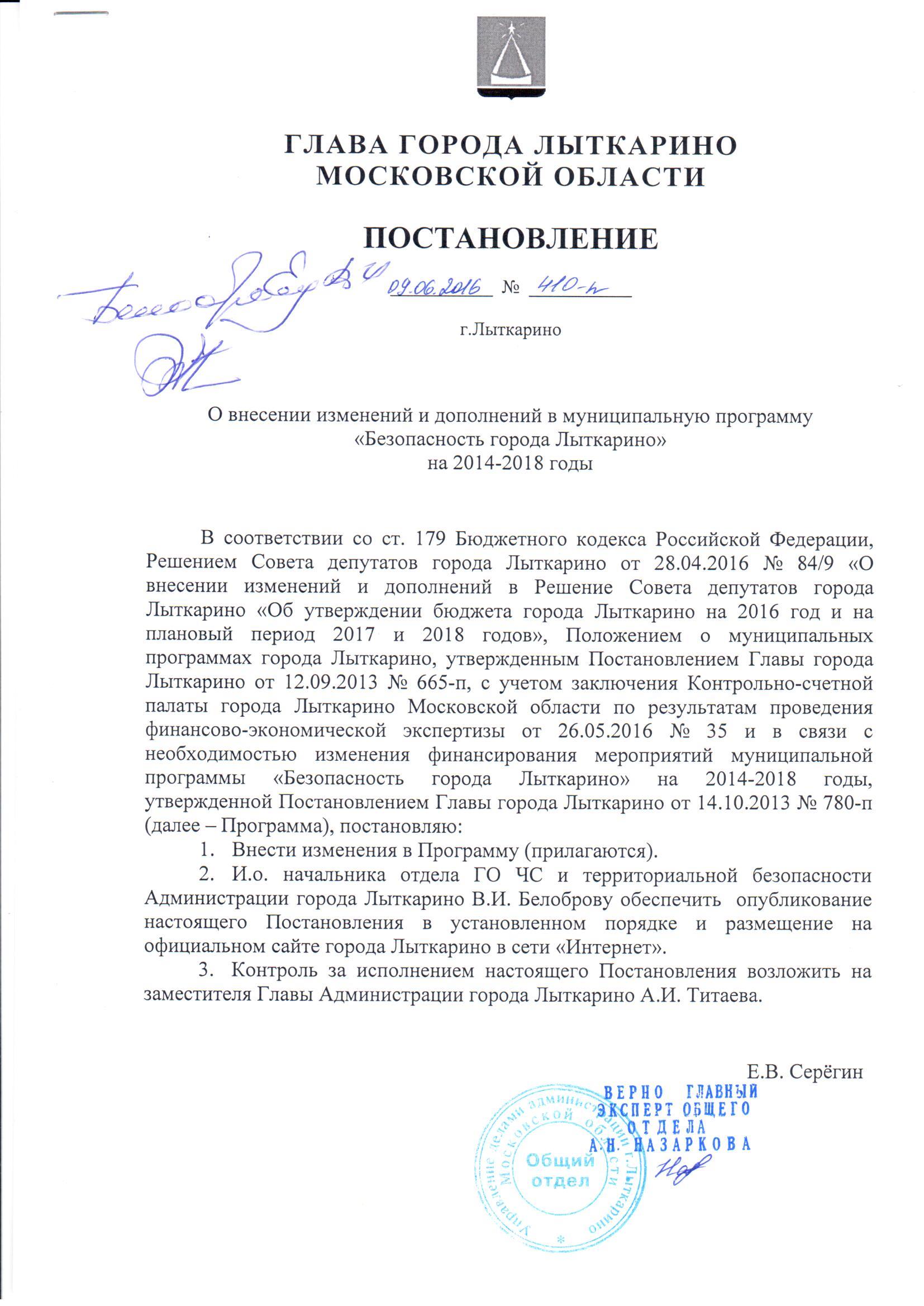 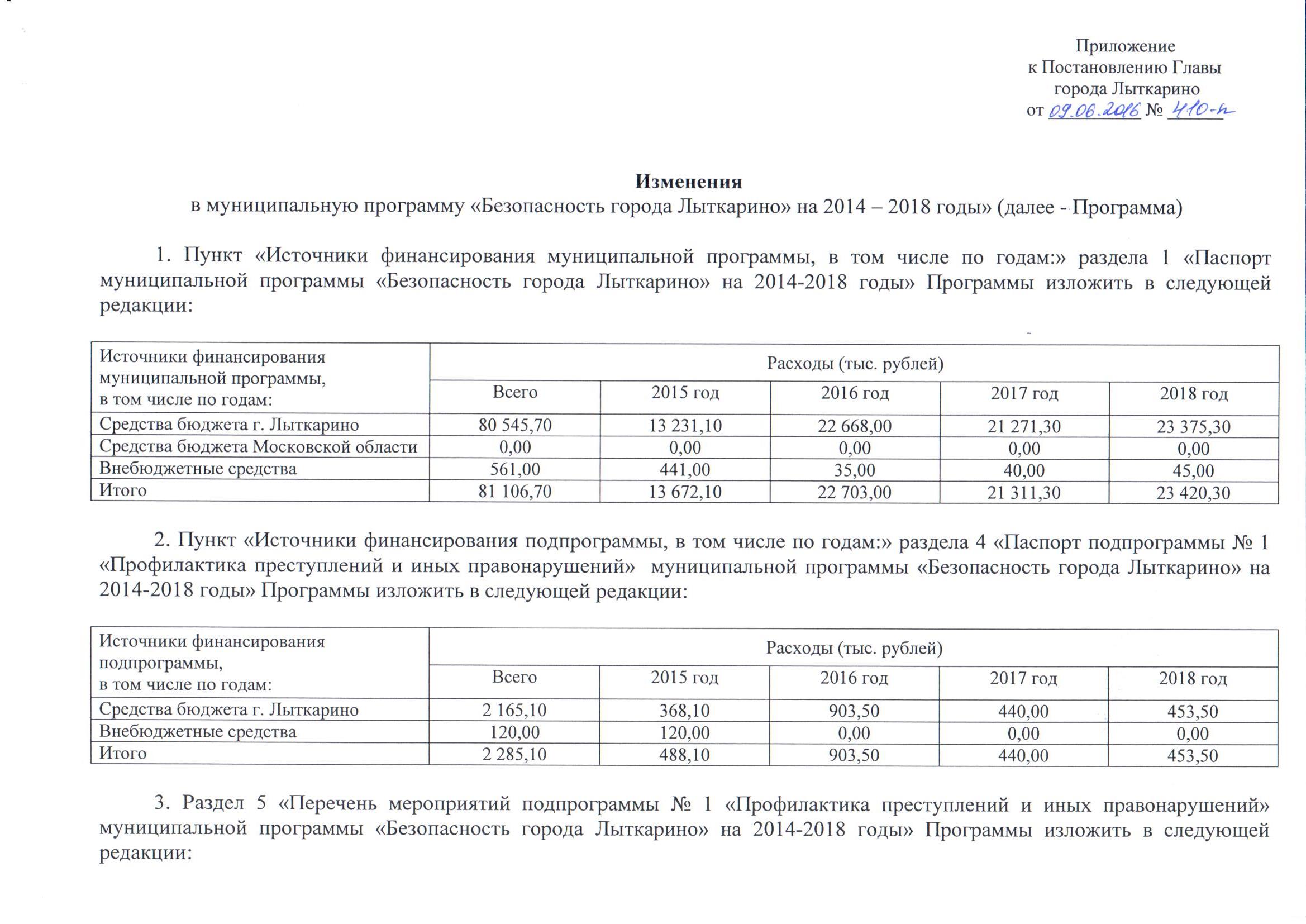 4. Пункт «Источники финансирования подпрограммы, в том числе по годам:» раздела 8 «Паспорт подпрограммы № 3 «Снижение рисков и смягчение последствий чрезвычайных ситуаций природного и техногенного характера» муниципальной программы «Безопасность города Лыткарино» на 2014-2018 годы» Программы изложить в следующей редакции:5. Раздел 9 «Перечень мероприятий подпрограммы № 3 «Снижение рисков и смягчение последствий чрезвычайных ситуаций природного и техногенного характера» муниципальной программы «Безопасность города Лыткарино» на 2014-2018 годы» Программы изложить в следующей редакции:6. Пункт «Источники финансирования подпрограммы, в том числе по годам:» раздела 10 «Паспорт подпрограммы № 4 «Развитие и совершенствование системы оповещения и информирования населения» муниципальной программы «Безопасность города Лыткарино» на 2014-2018 годы» Программы изложить в следующей редакции:7. Раздел 11 «Перечень мероприятий подпрограммы № 4 «Развитие и совершенствование системы оповещения и информирования населения» муниципальной программы «Безопасность города Лыткарино» на 2014-2018 годы» Программы изложить в следующей редакции:	8. Пункт «Источники финансирования подпрограммы, в том числе по годам:» раздела 12 ««Паспорт подпрограммы   № 5 «Обеспечение пожарной безопасности» муниципальной программы «Безопасность города Лыткарино» на 2014-2018 годы» Программы изложить в следующей редакции:	9. Раздел 13 «Перечень мероприятий подпрограммы № 5 «Обеспечение пожарной безопасности» муниципальной программы «Безопасность города Лыткарино» на 2014-2018 годы» Программы изложить в следующей редакции:10. Пункт «Источники финансирования подпрограммы, в том числе по годам:» раздела 14 ««Паспорт подпрограммы № 6 «Обеспечение мероприятий гражданской обороны» муниципальной программы «Безопасность города Лыткарино» на 2014-2018 годы» Программы изложить в следующей редакции:11. Раздел 15 «Перечень мероприятий подпрограммы № 6 «Обеспечение мероприятий гражданской обороны» муниципальной программы «Безопасность города Лыткарино» на 2014-2018 годы» Программы изложить в следующей редакции:12. Пункт «Источники финансирования подпрограммы, в том числе по годам:» раздела 16 ««Паспорт подпрограммы   № 7 «Обеспечивающая подпрограмма» муниципальной программы «Безопасность города Лыткарино» на 2014-2018 годы» Программы изложить в следующей редакции:	13. Раздел 17 «Перечень мероприятий подпрограммы № 7 «Обеспечивающая подпрограмма» муниципальной программы «Безопасность города Лыткарино» на 2014-2018 годы» Программы изложить в следующей редакции:№    п/пМероприятия по реализации подпрограммыИсточник финансированияСрок исполнения мероприятияВсего (тыс. руб.)Объём финансирования по годам. (тыс. руб.)Объём финансирования по годам. (тыс. руб.)Объём финансирования по годам. (тыс. руб.)Объём финансирования по годам. (тыс. руб.)Ответственный за выполнение мероприятия подпрограммы№    п/пМероприятия по реализации подпрограммыИсточник финансированияСрок исполнения мероприятияВсего (тыс. руб.)2015 год2016 год 2017 год2018 годОтветственный за выполнение мероприятия подпрограммы123456789101.Основное мероприятие: «Профилактика и предупреждение молодежной (подростковой) преступности», в том числе:Средства бюджета города Лыткарино2014 - 20181655,10368,10433,50420,00433,501.1.Монтаж охранно-тревожной  сигнализации (с выводом на ПЦО);Средства бюджета города Лыткарино20140,000,000,000,000,00Образовательные учреждения г. Лыткарино (обр.учр. №№ 1,2,3,4,5,6,7, МУ ДО «ДДТ»)1.2.Приобретение  специальных материалов (памятки)  антинаркотической направленности;Средства бюджета города Лыткарино2014 - 201832,008,008,008,008,00Отдел по делам несовершеннолетних и защите их прав Администрации г. Лыткарино1.3.Организация экскурсии  для несовершеннолетних и их законных представителей или лиц их замещающих, состоящих на учете в органах  и учреждениях системы профилактики и семей, находящихся в трудной жизненной ситуации;Средства бюджета города Лыткарино2014 - 2018754,30154,30200,00200,00200,00Отдел по делам несовершеннолетних и защите их прав Администрации г. Лыткарино1.4.Организация  мероприятия «По закону совести»;Средства бюджета города Лыткарино20140,000,000,000,000,00Отдел по делам несовершеннолетних и защите их прав Администрации г. Лыткарино1.5.Проведение  конкурса  на лучший  ролик по антинаркотической теме;Средства бюджета города Лыткарино2014, 2016, 201827,000,0013,500,0013,50Управление образования г. Лыткарино№    п/пМероприятия по реализации подпрограммыИсточник финансированияСрок исполнения мероприятияВсего (тыс. руб.)Объём финансирования по годам. (тыс. руб.)Объём финансирования по годам. (тыс. руб.)Объём финансирования по годам. (тыс. руб.)Объём финансирования по годам. (тыс. руб.)Ответственный за выполнение мероприятия подпрограммы№    п/пМероприятия по реализации подпрограммыИсточник финансированияСрок исполнения мероприятияВсего (тыс. руб.)2015 год2016 год 2017 год2018 годОтветственный за выполнение мероприятия подпрограммы1.6.Проведение в рамках диспансеризации выборочного экспресс – тестирования на добровольной основе в целях выявления учащихся, больных наркоманией;Средства бюджета города Лыткарино2014 - 2018480,00120,00120,00120,00120,00Управление образования г. Лыткарино1.7.Проведение рейдов, из них:Средства бюджета города Лыткарино2014 - 2018361,8085,8092,0092,0092,00Отдел по делам несовершеннолетних и защите их прав Администрации г. Лыткарино1.7.1Проведение оперативно-профилактических операций и рейдов, направленных на выявление несовершеннолетних  склонных к бродяжничеству, попрошайничеству, совершению правонарушений, употреблению алкоголя, наркотических средств и токсических веществ;Средства бюджета города Лыткарино2014 - 201871,0017,0018,0018,0018,00Отдел по делам несовершеннолетних и защите их прав Администрации г. Лыткарино1.7.2Проведение рейдов в местах постоянного скопления подростков в жилом фонде города, по проверке подвальных, чердачных помещений, осуществление мероприятий по перекрытию доступа в подвалы и чердачные помещения жилых домов;Средства бюджета города Лыткарино2014 - 201871,0017,0018,0018,0018,00Отдел по делам несовершеннолетних и защите их прав Администрации г. Лыткарино1.7.3Проведение рейдов, направленных на защиту несовершеннолетних от угрозы алкогольной зависимости,  выявление  и устранение  причин, способствующих потреблению алкогольсодержащих веществ несовершеннолетними;Средства бюджета города Лыткарино2014 - 201870,7016,7018,0018,0018,00Отдел по делам несовершеннолетних и защите их прав Администрации г. Лыткарино№    п/пМероприятия по реализации подпрограммыИсточник финансированияСрок исполнения мероприятияВсего (тыс. руб.)Объём финансирования по годам. (тыс. руб.)Объём финансирования по годам. (тыс. руб.)Объём финансирования по годам. (тыс. руб.)Объём финансирования по годам. (тыс. руб.)Ответственный за выполнение мероприятия подпрограммы№    п/пМероприятия по реализации подпрограммыИсточник финансированияСрок исполнения мероприятияВсего (тыс. руб.)2015 год2016 год 2017 год2018 годОтветственный за выполнение мероприятия подпрограммы1.7.4Проведение рейдов  по выявлению детей,  находящихся  в  социально -  опасном  положении;Средства бюджета города Лыткарино2014 - 2018109,7425,7428,0028,0028,00Отдел по делам несовершеннолетних и защите их прав Администрации г. Лыткарино1.7.5Проведение рейдов,   по проверке несовершеннолетних  состоящих  на учете   по  приговорам  суда, которым  назначены наказания  условно – исполнительным  сроком.Средства бюджета города Лыткарино2014 - 201839,369,3610,0010,0010,00Отдел по делам несовершеннолетних и защите их прав Администрации г. Лыткарино2.Основное мероприятие: «Профилактика и предупреждение преступлений и иных правонарушений в том числе экстремисткой (террористической) направленности», в том числе:итого по мероприятию:итого по мероприятию:630,00120,00470,0020,0020,002.Основное мероприятие: «Профилактика и предупреждение преступлений и иных правонарушений в том числе экстремисткой (террористической) направленности», в том числе:Средства бюджета города Лыткарино2014, 2016 - 2018510,000,00470,0020,0020,002.Основное мероприятие: «Профилактика и предупреждение преступлений и иных правонарушений в том числе экстремисткой (террористической) направленности», в том числе:Средства учреждений от приносящей доход деятельности2015 120,00120,000,000,000,002.1.Установка стационарных рамочных металлодетекторов;итого по мероприятию:итого по мероприятию:200,000,00200,000,000,002.1.Установка стационарных рамочных металлодетекторов;Средства бюджета города Лыткарино2014, 2016100,000,00100,000,000,00Образовательные учреждения г. Лыткарино (обр.учр. №№ 1,2,3,4,5,6,7, МУ ДО «ДДТ»)2.1.Установка стационарных рамочных металлодетекторов;Средства бюджета города Лыткарино20140,000,000,000,000,00МУ ДК «Центр Молодёжи»2.1.Установка стационарных рамочных металлодетекторов;Средства бюджета города Лыткарино2016100,000,00100,000,000,00МОУ ДОД «ДМШ»№    п/пМероприятия по реализации подпрограммыИсточник финансированияСрок исполнения мероприятияВсего (тыс. руб.)Объём финансирования по годам. (тыс. руб.)Объём финансирования по годам. (тыс. руб.)Объём финансирования по годам. (тыс. руб.)Объём финансирования по годам. (тыс. руб.)Ответственный за выполнение мероприятия подпрограммы№    п/пМероприятия по реализации подпрограммыИсточник финансированияСрок исполнения мероприятияВсего (тыс. руб.)2015 год2016 год 2017 год2018 годОтветственный за выполнение мероприятия подпрограммы2.2.Приобретение автономного источника питания;итого по мероприятию:итого по мероприятию:0,000,000,000,000,002.2.Приобретение автономного источника питания;Средства бюджета города Лыткарино20140,000,000,000,000,00МОУ ДОД «ДМШ»2.2.Приобретение автономного источника питания;Средства бюджета города Лыткарино20140,000,000,000,000,00МУ ДК «Мир»2.3.Установка металлических дверей, распашных решеток, а также ремонт наружных металлических лестниц;Средства учреждения от приносящей доход деятельности201520,0020,000,000,000,00МУ ДК «Мир»2.4.Разработка, установка систем контроля доступа;итого по мероприятию:итого по мероприятию:100,00100,000,000,000,002.4.Разработка, установка систем контроля доступа;Средства бюджета города Лыткарино2014 - 20180,000,000,000,000,00Образовательные учреждения г. Лыткарино (обр.учр. №№ 1,2,3,4,5,6, МУ ДО «ДДТ»)2.4.Разработка, установка систем контроля доступа;Средства учреждения от приносящей доход деятельности2015100,00100,000,000,000,00МОУ ДОД «ДМШ»2.5.Приобретение наглядной агитации и проведение мероприятий по вопросам противодействия экстремизму и терроризму для учреждений и населения, в том числе: Средства бюджета города Лыткарино2014, 2016 - 2018310,000,00270,0020,0020,00Отдел ГО ЧС и ТБ Администрации г. Лыткарино№    п/пМероприятия по реализации подпрограммыИсточник финансированияСрок исполнения мероприятияВсего (тыс. руб.)Объём финансирования по годам. (тыс. руб.)Объём финансирования по годам. (тыс. руб.)Объём финансирования по годам. (тыс. руб.)Объём финансирования по годам. (тыс. руб.)Ответственный за выполнение мероприятия подпрограммы№    п/пМероприятия по реализации подпрограммыИсточник финансированияСрок исполнения мероприятияВсего (тыс. руб.)2015 год2016 год 2017 год2018 годОтветственный за выполнение мероприятия подпрограммы2.5.1Разработка паспортов безопасности города Лыткарино и учреждений города Лыткарино.Средства бюджета города Лыткарино2016250,000,00250,000,000,00Отдел ГО ЧС и ТБ Администрации г. ЛыткариноИТОГО:ИТОГО:ИТОГО:ИТОГО:2285,10488,10903,50440,00453,50Средства бюджета города ЛыткариноСредства бюджета города ЛыткариноСредства бюджета города ЛыткариноСредства бюджета города Лыткарино2165,10368,10903,50440,00453,50Внебюджетные средстваВнебюджетные средстваВнебюджетные средстваВнебюджетные средства120,00120,000,000,000,00Источники финансирования подпрограммы,в том числе по годам:Расходы (тыс. рублей)Расходы (тыс. рублей)Расходы (тыс. рублей)Расходы (тыс. рублей)Расходы (тыс. рублей)Источники финансирования подпрограммы,в том числе по годам:Всего2015 год2016 год2017 год2018 годСредства бюджета г. Лыткарино6 439,00299,001 150,001 480,003 510,00Внебюджетные средства0,000,000,000,000,00Итого6 439,00299,001 150,001 480,003 510,00№    п/пМероприятия по реализации подпрограммыИсточник финансированияСрок исполнения мероприятияВсего (тыс. руб.)Объём финансирования по годам. (тыс. руб.)Объём финансирования по годам. (тыс. руб.)Объём финансирования по годам. (тыс. руб.)Объём финансирования по годам. (тыс. руб.)Ответственный за выполнение мероприятия подпрограммы№    п/пМероприятия по реализации подпрограммыИсточник финансированияСрок исполнения мероприятияВсего (тыс. руб.)2015 год2016 год 2017 год2018 годОтветственный за выполнение мероприятия подпрограммы12345678910№    п/пМероприятия по реализации подпрограммыИсточник финансированияСрок исполнения мероприятияВсего (тыс. руб.)Объём финансирования по годам. (тыс. руб.)Объём финансирования по годам. (тыс. руб.)Объём финансирования по годам. (тыс. руб.)Объём финансирования по годам. (тыс. руб.)Ответственный за выполнение мероприятия подпрограммы№    п/пМероприятия по реализации подпрограммыИсточник финансированияСрок исполнения мероприятияВсего (тыс. руб.)2015 год2016 год 2017 год2018 годОтветственный за выполнение мероприятия подпрограммы1.Основное мероприятие: «Снижение рисков и смягчение последствий чрезвычайных ситуаций природного и техногенного характера», в том числе:Средства бюджета города Лыткарино2014 - 20184 229,0099,00490,00910,002730,001.1.Создание защитных противопожарных полос на границе с лесным массивом и опашка полей на территории города Лыткарино;Средства бюджета города Лыткарино2014 - 2018489,0099,00120,00130,00140,00Отдел ГО ЧС и ТБ Администрации г. Лыткарино1.2.Создание и содержание  спасательных служб города Лыткарино;Средства бюджета города Лыткарино20181 400,000,000,000,001 400,00Отдел ГО ЧС и ТБ Администрации г. Лыткарино1.3.Заключение договоров с аварийно-восстановительными службами по ликвидации чрезвычайных ситуаций в границах города Лыткарино; Средства бюджета города Лыткарино2016 - 20181 800,000,00200,00600,001 000,00Отдел ГО ЧС и ТБ Администрации г. Лыткарино1.4.Создание и пополнение материальных запасов в целях ликвидации последствий чрезвычайных ситуаций;Средства бюджета города Лыткарино2014, 2016 - 2018540,000,00170,00180,00190,00Отдел ГО ЧС и ТБ Администрации г. Лыткарино1.5.Выделение бюджетных ассигнований Администрации города Лыткарино на ликвидацию последствий возможных чрезвычайных ситуаций;Средства бюджета города Лыткарино2016 - 2018Непрограм-мные расходы бюджета г. Лыткарино0,000,000,000,00Отдел ГО ЧС и ТБ Администрации г. Лыткарино2.Основное мероприятие:
«Обеспечение безопасности на водных объектах», в том числе:Средства бюджета города Лыткарино2014 - 20182 210,00200,00660,00570,00780,00№    п/пМероприятия по реализации подпрограммыИсточник финансированияСрок исполнения мероприятияВсего (тыс. руб.)Объём финансирования по годам. (тыс. руб.)Объём финансирования по годам. (тыс. руб.)Объём финансирования по годам. (тыс. руб.)Объём финансирования по годам. (тыс. руб.)Ответственный за выполнение мероприятия подпрограммы№    п/пМероприятия по реализации подпрограммыИсточник финансированияСрок исполнения мероприятияВсего (тыс. руб.)2015 год2016 год 2017 год2018 годОтветственный за выполнение мероприятия подпрограммы2.1.Проведение водолазных работ по очистке дна мест купания;Средства бюджета города Лыткарино2015 - 20182 000,00200,00600,00500,00700,00МУ «Лесопарк Лыткарино»2.2.Приобретение и обслуживание оборудования для обеспечения деятельности службы по спасению людей на водных объектах;Средства бюджета города Лыткарино2016 - 2018210,000,0060,0070,0080,00Отдел ГО ЧС и ТБ Администрации г. Лыткарино2.3.Приобретение и установка аншлагов о запрете купания, информационных стендов на водных объектах города Лыткарино.Средства бюджета города Лыткарино2015 - 20180,000,000,000,000,00Отдел ГО ЧС и ТБ Администрации г. ЛыткариноИТОГОИТОГОИТОГОИТОГО6 439,00299,001 150,001 480,003 510,00Средства бюджета города ЛыткариноСредства бюджета города ЛыткариноСредства бюджета города ЛыткариноСредства бюджета города Лыткарино6 439,00299,001 150,001 480,003 510,00Источники финансирования подпрограммы,в том числе по годам:Расходы (тыс. рублей)Расходы (тыс. рублей)Расходы (тыс. рублей)Расходы (тыс. рублей)Расходы (тыс. рублей)Источники финансирования подпрограммы,в том числе по годам:Всего2015 год2016 год2017 год2018 годСредства бюджета г. Лыткарино1 471,80190,60495,70387,50398,00Внебюджетные средства0,000,000,000,000,00Итого1 471,80190,60495,70387,50398,00№    п/пМероприятия по реализации подпрограммыИсточник финансированияСрок исполнения мероприятияВсего (тыс. руб.)Объём финансирования по годам. (тыс. руб.)Объём финансирования по годам. (тыс. руб.)Объём финансирования по годам. (тыс. руб.)Объём финансирования по годам. (тыс. руб.)Ответственный за выполнение мероприятия подпрограммы№    п/пМероприятия по реализации подпрограммыИсточник финансированияСрок исполнения мероприятияВсего (тыс. руб.)2015 год2016 год 2017 год2018 годОтветственный за выполнение мероприятия подпрограммы123456789101.Основное мероприятие: «Развитие, совершенствование и обслуживание всех элементов системы оповещения и информирования населения города Лыткарино», в том числе:Средства бюджета города Лыткарино2014 - 20181 471,80190,60495,70387,50398,001.1.Содержание, техническое обслуживание и поддержание в состоянии постоянной готовности местных систем оповещения населения (сирена С- 40) и абонентского телеграфа;Средства бюджета города Лыткарино2014 - 2018951,70170,20311,50230,00240,00Отдел ГО ЧС и ТБ Администрации г. Лыткарино1.2.Содержание, техническое обслуживание и поддержание в состоянии постоянной готовности абонентского       телеграфа МКУ «ЕДДС Лыткарино»;Средства бюджета города Лыткарино2015 - 201823,504,006,006,507,00МКУ «ЕДДС Лыткарино»1.3.Монтаж и установка сирены                                                                                                                                                                                                                                                                                                      С-40                               (приобретение оборудования);Средства бюджета города Лыткарино2016 - 201868,500,0018,5025,0025,00Отдел ГО ЧС и ТБ Администрации г. Лыткарино№    п/пМероприятия по реализации подпрограммыИсточник финансированияСрок исполнения мероприятияВсего (тыс. руб.)Объём финансирования по годам. (тыс. руб.)Объём финансирования по годам. (тыс. руб.)Объём финансирования по годам. (тыс. руб.)Объём финансирования по годам. (тыс. руб.)Ответственный за выполнение мероприятия подпрограммы№    п/пМероприятия по реализации подпрограммыИсточник финансированияСрок исполнения мероприятияВсего (тыс. руб.)2015 год2016 год 2017 год2018 годОтветственный за выполнение мероприятия подпрограммы1.4.Модернизация местной системы оповещения населения города Лыткарино; итого по мероприятию:итого по мероприятию:0,000,000,000,000,001.4.Модернизация местной системы оповещения населения города Лыткарино; Средства бюджета города Лыткарино2015 - 20180,000,000,000,000,00Отдел ГО ЧС и ТБ Администрации г. Лыткарино1.4.Модернизация местной системы оповещения населения города Лыткарино; Средства бюджета Московской области2015 - 20180,000,000,000,000,00Отдел ГО ЧС и ТБ Администрации г. Лыткарино1.5.Содержание и эксплуатация АПК МКУ «ЕДДС Лыткарино» по организации экстренного оповещения населения города Лыткарино по средствам перехвата TV сигнала;Средства бюджета города Лыткарино2015 - 2018394,4016,40126,00126,00126,00МКУ «ЕДДС Лыткарино»1.6.Приобретение необходимого оборудования и материалов, оплата работ и услуг для обеспечения функционирования, развития и модернизации системы обеспечения вызова экстренных оперативных служб по единому номеру «112», в том числе для обеспечения бесперебойного энергоснабжения.Средства бюджета города Лыткарино201633,700,0033,700,000,00МКУ «ЕДДС Лыткарино»ИТОГОИТОГОИТОГОИТОГО1 471,80190,60495,70387,50398,00Средства бюджета города ЛыткариноСредства бюджета города ЛыткариноСредства бюджета города ЛыткариноСредства бюджета города Лыткарино1 471,80190,60495,70387,50398,00Источники финансирования подпрограммы,в том числе по годам:Расходы (тыс. рублей)Расходы (тыс. рублей)Расходы (тыс. рублей)Расходы (тыс. рублей)Расходы (тыс. рублей)Источники финансирования подпрограммы,в том числе по годам:Всего2015 год2016 год2017 год2018 годСредства бюджета г. Лыткарино1 388,90653,90170,00265,00300,00Внебюджетные средства281,00281,000,000,000,00Итого1 669,90934,90170,00265,00300,00№    п/пМероприятия по реализации подпрограммыИсточник финансированияСрок исполнения мероприятияВсего (тыс. руб.)Объём финансирования по годам. (тыс. руб.)Объём финансирования по годам. (тыс. руб.)Объём финансирования по годам. (тыс. руб.)Объём финансирования по годам. (тыс. руб.)Ответственный за выполнение мероприятия подпрограммы№    п/пМероприятия по реализации подпрограммыИсточник финансированияСрок исполнения мероприятияВсего (тыс. руб.)2015 год2016 год 2017 год2018 годОтветственный за выполнение мероприятия подпрограммы123456789101.Основное мероприятие: «Обеспечение мероприятий, направленных на снижение количества пожаров на территории города Лыткарино», в том числе:итого по мероприятию:итого по мероприятию:408,00368,0040,000,000,001.Основное мероприятие: «Обеспечение мероприятий, направленных на снижение количества пожаров на территории города Лыткарино», в том числе:Средства бюджета города Лыткарино2014 - 2018208,00168,0040,000,000,001.Основное мероприятие: «Обеспечение мероприятий, направленных на снижение количества пожаров на территории города Лыткарино», в том числе:Средства учреждений от приносящей доход деятельности2015200,00200,000,000,000,001.1.Огнезащитная обработка;итого по мероприятию:итого по мероприятию:128,00128,000,000,000,001.1.Огнезащитная обработка;Средства бюджета города Лыткарино20140,000,000,000,000,00Образовательные учреждения г. Лыткарино (обр.учр. №№ 1,2,3,4,5,6,7, МДОУ №№1,4,5,8,12,15, 19,22,23, МУ ДО "ДДТ", МУ ДО ЦДТ "Искатель")№    п/пМероприятия по реализации подпрограммыИсточник финансированияСрок исполнения мероприятияВсего (тыс. руб.)Объём финансирования по годам. (тыс. руб.)Объём финансирования по годам. (тыс. руб.)Объём финансирования по годам. (тыс. руб.)Объём финансирования по годам. (тыс. руб.)Ответственный за выполнение мероприятия подпрограммы№    п/пМероприятия по реализации подпрограммыИсточник финансированияСрок исполнения мероприятияВсего (тыс. руб.)2015 год2016 год 2017 год2018 годОтветственный за выполнение мероприятия подпрограммыСредства бюджета города Лыткарино201559,0059,000,000,000,00МУ ДК "Мир"Средства бюджета города Лыткарино201569,0069,000,000,000,00МУ ДК "Центр молодежи"1.2.Замер заземления и сопротивления изоляции токоведущих частей силового и осветительного оборудования, испытание электрооборудования;итого по мероприятию:итого по мероприятию:280,00240,0040,000,000,001.2.Замер заземления и сопротивления изоляции токоведущих частей силового и осветительного оборудования, испытание электрооборудования;Средства учреждения от приносящей доход деятельности2015200,00200,000,000,000,00МУ ДК "Мир"1.2.Замер заземления и сопротивления изоляции токоведущих частей силового и осветительного оборудования, испытание электрооборудования;Средства бюджета города Лыткарино2015, 201680,0040,0040,000,000,00МОУ ДОД "ДМШ"1.3.Монтаж систем молниезащиты            и заземления здания; Средства учреждения от приносящей доход деятельности2014 - 20180,000,000,000,000,00МУ ДК "Мир"2.Основное мероприятие: «Обеспечение мероприятий, направленных на снижение уровня травматизма и смертности на пожарах», в том числе:итого по мероприятию:итого по мероприятию:1 261,90566,90130,00265,00300,002.Основное мероприятие: «Обеспечение мероприятий, направленных на снижение уровня травматизма и смертности на пожарах», в том числе:Средства бюджета города Лыткарино2014 - 20181 180,90485,90130,00265,00300,002.Основное мероприятие: «Обеспечение мероприятий, направленных на снижение уровня травматизма и смертности на пожарах», в том числе:Средства учреждений от приносящей доход деятельности2015 - 201881,0081,000,000,000,00№    п/пМероприятия по реализации подпрограммыИсточник финансированияСрок исполнения мероприятияВсего (тыс. руб.)Объём финансирования по годам. (тыс. руб.)Объём финансирования по годам. (тыс. руб.)Объём финансирования по годам. (тыс. руб.)Объём финансирования по годам. (тыс. руб.)Ответственный за выполнение мероприятия подпрограммы№    п/пМероприятия по реализации подпрограммыИсточник финансированияСрок исполнения мероприятияВсего (тыс. руб.)2015 год2016 год 2017 год2018 годОтветственный за выполнение мероприятия подпрограммы2.1.Приобретение и перезаправка    огнетушителей и пожарного оборудования;итого по мероприятию:итого по мероприятию:66,0066,000,000,000,002.1.Приобретение и перезаправка    огнетушителей и пожарного оборудования;Средства бюджета города Лыткарино20155,005,000,000,000,00МУ ДО "ДЮСШ"2.1.Приобретение и перезаправка    огнетушителей и пожарного оборудования;Средства учреждения от приносящей доход деятельности201511,0011,000,000,000,00МУ ДК "Мир"2.1.Приобретение и перезаправка    огнетушителей и пожарного оборудования;Средства бюджета города Лыткарино201550,0050,000,000,000,00МОУ ДОД "ДМШ"2.2.Противопожарная пропаганда среди населения,   приобретение схем, буклетов, учебной литературы, наглядной агитации, материалов для оформления стендов, изготовление и установка аншлагов;Средства бюджета города Лыткарино2014 -2018377,805,002,80175,00195,00Отдел ГО ЧС и ТБ Администрации г.Лыткарино2.3Приобретение и ремонт оборудования для системы внутреннего и наружного противопожарного водопровода;Средства бюджета города Лыткарино2017 -2018195,000,000,0090,00105,00Отдел ГО ЧС и ТБ Администрации г.Лыткарино2.4.Монтаж автоматической системы пожарной сигнализации, вывод на пульт ПЧ-303;итого по мероприятию:итого по мероприятию:389,66389,660,000,000,002.4.Монтаж автоматической системы пожарной сигнализации, вывод на пульт ПЧ-303;Средства бюджета города Лыткарино2014 -2015225,90225,900,000,000,00Образовательные учреждения г. Лыткарино 2.4.Монтаж автоматической системы пожарной сигнализации, вывод на пульт ПЧ-303;Средства бюджета города Лыткарино2015163,76163,760,000,000,00МОУ ДОД "ДМШ"№    п/пМероприятия по реализации подпрограммыИсточник финансированияСрок исполнения мероприятияВсего (тыс. руб.)Объём финансирования по годам. (тыс. руб.)Объём финансирования по годам. (тыс. руб.)Объём финансирования по годам. (тыс. руб.)Объём финансирования по годам. (тыс. руб.)Ответственный за выполнение мероприятия подпрограммы№    п/пМероприятия по реализации подпрограммыИсточник финансированияСрок исполнения мероприятияВсего (тыс. руб.)2015 год2016 год 2017 год2018 годОтветственный за выполнение мероприятия подпрограммы2.5.Изготовление и размещение планов эвакуации и знаков противопожарной безопасности; Средства бюджета города Лыткарино201536,2436,240,000,000,00МОУ ДОД "ДМШ"2.6.Испытание дымовых люков;Средства учреждения от приносящей доход деятельности201570,0070,000,000,000,00МУ ДК "Мир"2.7.Проведение специальной обработки элементов строительных конструкций и внутренней отделки здания и декораций, выполненных из горючих материалов.итого по мероприятию:итого по мероприятию:127,200,00127,200,000,002.7.Проведение специальной обработки элементов строительных конструкций и внутренней отделки здания и декораций, выполненных из горючих материалов.Средства бюджета города Лыткарино201658,900,0058,900,000,00МУ ДК "Мир"2.7.Проведение специальной обработки элементов строительных конструкций и внутренней отделки здания и декораций, выполненных из горючих материалов.Средства бюджета города Лыткарино201668,300,0068,300,000,00МУ ДК "Центр молодежи"ИТОГОИТОГОИТОГОИТОГО1 669,90934,90170,00265,00300,00Средства бюджета города ЛыткариноСредства бюджета города ЛыткариноСредства бюджета города ЛыткариноСредства бюджета города Лыткарино1 388,90653,90170,00265,00300,00Внебюджетные средстваВнебюджетные средстваВнебюджетные средстваВнебюджетные средства281,00281,000,000,000,00Источники финансирования подпрограммы,в том числе по годам:Расходы (тыс. рублей)Расходы (тыс. рублей)Расходы (тыс. рублей)Расходы (тыс. рублей)Расходы (тыс. рублей)Источники финансирования подпрограммы,в том числе по годам:Всего2015 год2016 год2017 год2018 годСредства бюджета г. Лыткарино745,5015,50405,00155,00170,00Внебюджетные средства160,0040,0035,0040,0045,00Итого905,5055,50440,00195,00215,00№    п/пМероприятия по реализации подпрограммыИсточник финансированияСрок исполнения мероприятияВсего (тыс. руб.)Объём финансирования по годам. (тыс. руб.)Объём финансирования по годам. (тыс. руб.)Объём финансирования по годам. (тыс. руб.)Объём финансирования по годам. (тыс. руб.)Ответственный за выполнение мероприятия подпрограммы№    п/пМероприятия по реализации подпрограммыИсточник финансированияСрок исполнения мероприятияВсего (тыс. руб.)2015 год2016 год 2017 год2018 годОтветственный за выполнение мероприятия подпрограммы123456789101.Основное мероприятие: «Обеспечение мероприятий гражданской обороны», в том числе:итого по мероприятию:итого по мероприятию:905,5055,50440,00195,00215,001.Основное мероприятие: «Обеспечение мероприятий гражданской обороны», в том числе:Средства бюджета города Лыткарино2014 - 2018745,5015,50405,00155,00170,001.Основное мероприятие: «Обеспечение мероприятий гражданской обороны», в том числе:Средства учреждений от приносящей доход деятельности2015 - 2018160,0040,0035,0040,0045,001.1.Создание и содержание защищенного пункта управления Главы города ЛыткариноСредства бюджета города Лыткарино2016345,000,00345,000,000,00Отдел ГО ЧС и ТБ Администрации г. Лыткарино1.2.Приобретение грамот, плакатов, ценных подарков для организации и проведения командно-штабных учений, тренировок и смотров-конкурсовСредства бюджета города Лыткарино2014 - 2018185,5015,5020,0070,0080,00Отдел ГО ЧС и ТБ Администрации г. Лыткарино1.3.Обучение специалистов по гражданской обороне, операторов и диспетчеров системы обеспечения вызова экстренных служб по единому номеру «112»итого по мероприятию:итого по мероприятию:215,000,0040,0085,0090,001.3.Обучение специалистов по гражданской обороне, операторов и диспетчеров системы обеспечения вызова экстренных служб по единому номеру «112»Средства бюджета города Лыткарино2017 - 201895,000,000,0045,0050,00Отдел ГО ЧС и ТБ Администрации г. Лыткарино1.3.Обучение специалистов по гражданской обороне, операторов и диспетчеров системы обеспечения вызова экстренных служб по единому номеру «112»Средства бюджета города Лыткарино2014, 2016 - 2018120,000,0040,0040,0040,00МКУ «ЕДДС Лыткарино»1.4.Приобретение и обслуживание передвижного пункта управления Главы города ЛыткариноСредства бюджета города Лыткарино2015 - 20180,000,000,000,000,00Отдел ГО ЧС и ТБ Администрации г. Лыткарино№    п/пМероприятия по реализации подпрограммыИсточник финансированияСрок исполнения мероприятияВсего (тыс. руб.)Объём финансирования по годам. (тыс. руб.)Объём финансирования по годам. (тыс. руб.)Объём финансирования по годам. (тыс. руб.)Объём финансирования по годам. (тыс. руб.)Ответственный за выполнение мероприятия подпрограммы№    п/пМероприятия по реализации подпрограммыИсточник финансированияСрок исполнения мероприятияВсего (тыс. руб.)2015 год2016 год 2017 год2018 годОтветственный за выполнение мероприятия подпрограммы1.5.Приобретение и обновление имущества гражданской обороныитого по мероприятию:итого по мероприятию:160,0040,0035,0040,0045,001.5.Приобретение и обновление имущества гражданской обороныСредства учреждения от приносящей доход деятельности201510,0010,000,000,000,00МУ ДК «Мир»1.5.Приобретение и обновление имущества гражданской обороныСредства предприятия от приносящей доход деятельности2015 - 2018150,0030,0035,0040,0045,00МП «Водоканал»ИТОГОИТОГОИТОГОИТОГО905,5055,50440,00195,00215,00Средства бюджета города ЛыткариноСредства бюджета города ЛыткариноСредства бюджета города ЛыткариноСредства бюджета города Лыткарино745,5015,50405,00155,00170,00Внебюджетные средстваВнебюджетные средстваВнебюджетные средстваВнебюджетные средства160,0040,0035,0040,0045,00Источники финансирования подпрограммы,в том числе по годам:Расходы (тыс. рублей)Расходы (тыс. рублей)Расходы (тыс. рублей)Расходы (тыс. рублей)Расходы (тыс. рублей)Источники финансирования подпрограммы,в том числе по годам:Всего2015 год2016 год2017 год2018 годСредства бюджета г. Лыткарино57 038,5010 407,1015 543,8015 543,8015 543,80Итого57 038,5010 407,1015 543,8015 543,8015 543,80№  п/пМероприятия по                           реализации подпрограммыИсточники финансированияСрок исполнения мероприятияВсего (тыс. руб.)Объем финансирования по годам.                                         (тыс. руб.)Объем финансирования по годам.                                         (тыс. руб.)Объем финансирования по годам.                                         (тыс. руб.)Объем финансирования по годам.                                         (тыс. руб.)Ответственный                 за выполнение      мероприятия подпрограммы№  п/пМероприятия по                           реализации подпрограммыИсточники финансированияСрок исполнения мероприятияВсего (тыс. руб.)2015 год2016 год2017 год2018 годОтветственный                 за выполнение      мероприятия подпрограммы123456789101.Основное мероприятие: "Обеспечение деятельности МКУ "ЕДДС Лыткарино", являющегося органом повседневного управления Лыткаринского городского звена Московской областной системы предупреждения и ликвидации чрезвычайных ситуаций", в том числе:Средства бюджета города Лыткарино2015 - 201857 038,5010 407,1015 543,8015 543,8015 543,801.1.Оплата труда;Средства бюджета города Лыткарино2015 - 201840 280,007 346,0010 978,0010 978,0010 978,00МКУ «ЕДДС Лыткарино», Администрация города Лыткарино1.2.Материальные затраты;Средства бюджета города Лыткарино2015 - 20184 594,30842,401 250,301 250,801 250,80МКУ «ЕДДС Лыткарино», Администрация города Лыткарино1.3.Уплата налогов и сборов.Средства бюджета города Лыткарино2015 - 201812 164,202 218,703 315,503 315,003 315,00МКУ «ЕДДС Лыткарино», Администрация города ЛыткариноИТОГОИТОГОИТОГОИТОГО57 038,5010 407,1015 543,8015 543,8015 543,80Средства бюджета города ЛыткариноСредства бюджета города ЛыткариноСредства бюджета города ЛыткариноСредства бюджета города Лыткарино57 038,5010 407,1015 543,8015 543,8015 543,80